746410Selbstschluss-Ventil TEMPOSTOPArt. 746410 AusschreibungstextSelbstschluss-Ventil für Waschtisch mit Bedienhebel, Wandmontage: 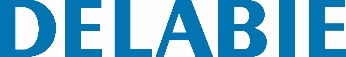 Laufzeit ~7 Sek. Durchflussmenge voreingestellt auf 3 l/min bei 3 bar, einstellbar von 1,5 bis 6 l/min. Verkalkungsarmer, vandalengeschützter Strahlregler. Körper aus Messing massiv verchromt, Anschluss G 1/2B. Betätigung über Bedienhebel (besonders leichte Betätigung). 10 Jahre Garantie.